　　【企画の内容】最近、私たちが住んでいる東本梅町(とりわけ赤熊・中野)において、野菜つくりに励んでいる若い人たちを見かけますが、その多くは他地域出身の人たちであり、地元住民とはあまりなじみがないように思います。それで、若い就農ホープと地元たそがれシニアーが一同に会して、雑談をしながら親睦を図ろうというものです。　　　　　　　　　　　　　　　　　　　　　　　　　　　　　　　　　　　　　　　　　　　　　　　　　　　　　　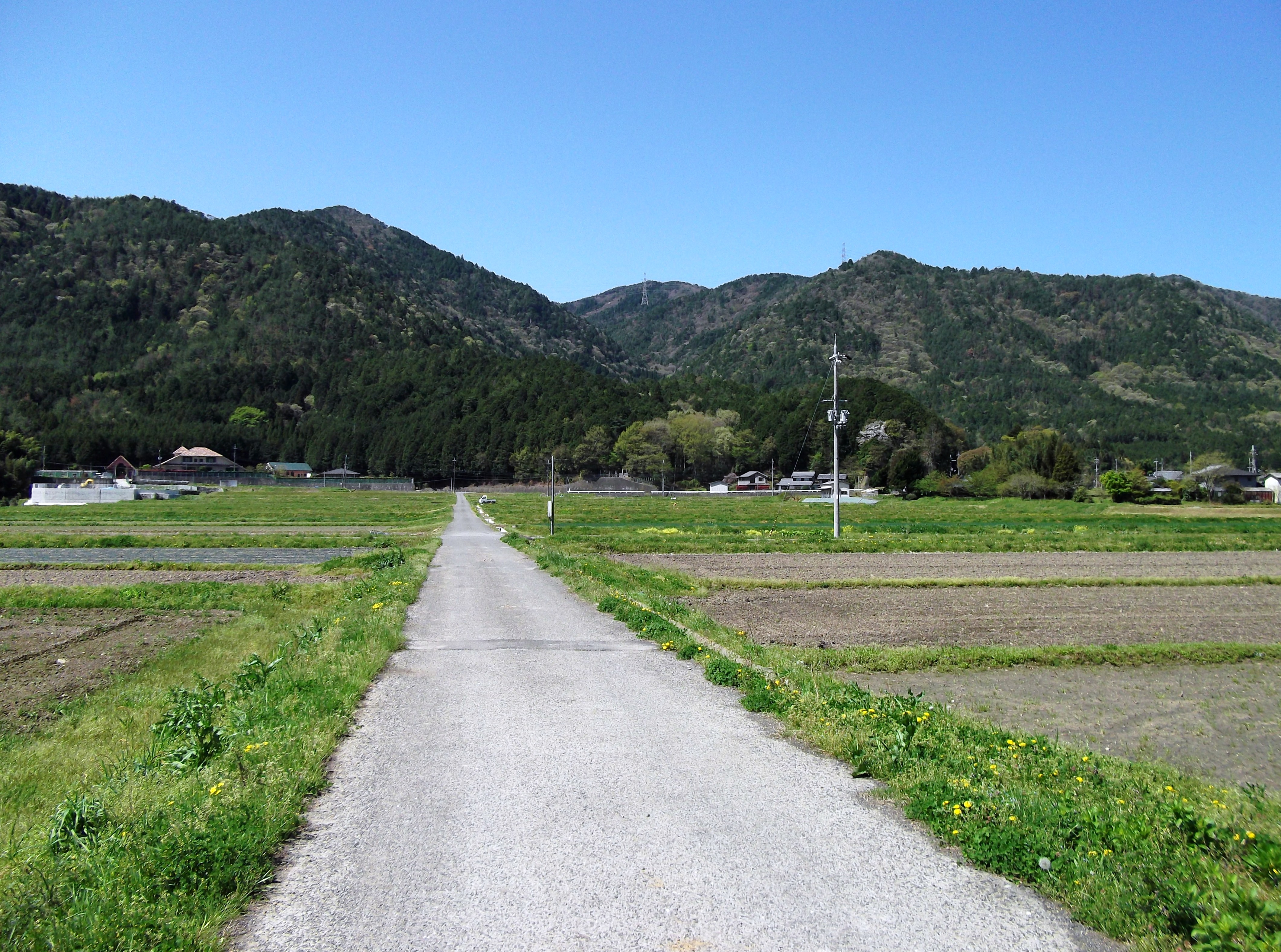 【企画の目的】　・就農若者ホープと地元住民がお互いの名前や人柄を知り合い、親睦を図る。　・見ず知らずの地域において農業を目指そうとしている若者たちが、活躍しやすいような良き雰囲気を作る。　　【実施日と時間】　平成３１年４月５日（金）　午後４時30分～（最長６時まで）【集合場所】　赤熊公民館　　　　【参加者】　地域住民…4名若い就農ホープ…当日会場で自己紹介とします。